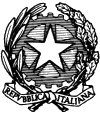 ISTITUTO COMPRENSIVO “GALILEI-PASCOLI” (R.C.)SCUOLA PRIMARIA e SECONDARIA DI PRIMO GRADOPlesso/sede ……………………………… Primaria ☐             Secondaria ☐               Piano di Studio Personalizzato – BESSCHEDA DATI Cognome e nome: ......................................................................................................Classe: ……………………………………………………………………………………………………………Luogo e data di nascita: ……………………………………………………………………………………..Mese e anno di arrivo in Italia: ……………………………………………………………………………..Carriera scolastica:‐ Tipologia di scuola frequentata nel Paese d’origine: ………………………………………………….‐ Scuole frequentate in Italia: ……………………………………………………………………………….Lingua d’origine: ……………………………………………………………………………………………….Lingue studiate oltre a quella d’origine: …………………………………………………………………..        In Italia vive con i genitori                 con altri (specificare).............................SITUAZIONE DI PARTENZALivello di competenza della lingua italiana (Barrare con una crocetta)	Livello 0	nessuna conoscenza della lingua italiana	Livello A1	uso elementare della lingua, comprensione e produzione di semplici messaggi telegraficiLivello A2	uso elementare della lingua, comprensione e produzione di frasi sempliciLivello B1	uso indipendente della lingua, comprensione e produzione di testi semplici su argomenti familiari ed esperienzialiLivello B2, C1 e C2 	uso indipendente e competente della lingua, comprensione di testi complessi su argomenti concreti e astratti, espressione chiara e dettagliataAltre eventuali informazioni:……………………………………………………………………………………………………………………………………………………………………………………………………………………………………………...………………………………………………………………………………………………………………………………………………………………………………………………………………………………………………………………………………………………………………………………………………………………………………………………………………………………………………………………………………………………………………………………………………………………………………………………………………………………………………………………………………………………………………………………………………………………………………………………………………………………………………………………………………………………………………………………………………………………………………………………IL CONSIGLIO DI CLASSE/IL TEAM DOCENTE INTENTE METTERE IN ATTO LE SEGUENTI RISORSE/AZIONI PER IL CONSEGUIMENTO DEGLI OBIETTIVI:(Barrare con una crocetta)alfabetizzazione di base in orario curricolarealfabetizzazione di secondo livello in orario curricolareallineamento nelle lingue straniere in orario curricolarestudio assistito in orario curricolarerecupero metodologico in orario curricolarerecupero per alcune disciplinesostegno disciplinare con l’intervento di mediatoritutoraggio tra pari in orario curricolareutilizzo di testi facilitaticorso avanzato L2Il Consiglio di Classe/team docente , tenuto conto delle difficoltà rilevate, propone un intervento personalizzato negli obiettivi, nei contenuti, nei tempi e nelle modalità di verifica e di valutazione, allo scopo di permettere all’allievo di raggiungere gli obiettivi prefissati nelle singole discipline.SCHEDA DI PROGRAMMAZIONE DELLE SINGOLE DISCIPLINEOBIETTIVI TRASVERSALI:Promuovere l’inserimento e l’integrazione all’interno della classe di appartenenzaValorizzare l’identità culturaleFavorire lo scambio ed il confronto delle esperienze anche in ambito disciplinareFornire gli strumenti linguistici di base per un successo formativoFavorire la crescita globale di proseguire con profitto e autonomia l’iter scolastico dell’alunnoMETODOLOGIAVALUTAZIONEVALUTAZIONE I QUADRIMESTRE:la valutazione non viene espressa in quanto l’alunno si trova nella fase alfabetizzazione in lingua italiana/ di acquisizione della lingua italiana la valutazione espressa fa riferimento al P.S.P. (Piano di studio personalizzato), programmato per gli apprendimenti, in quanto l’alunno si trova nella fase di acquisizione della lingua italiana.VALUTAZIONE DI FINE ANNO SCOLASTICO:la valutazione tiene conto dei seguenti indicatori:percorso scolastico pregressorisultati ottenuti nell’apprendimento dell’italiano L2 e/o nelle azioni di sostegno programmaterisultati ottenuti nei percorsi disciplinari programmatimotivazione, partecipazione, impegnoprogressione e potenzialità d’apprendimentoLuogo e Data _________________________________________________Il Dirigente Scolastico…………………………………………………		Il Consiglio di classe/Il team docente………………………………………………………………………………………………………………………………………………………………………………………………………………………………………………………………………………………………………………………………………………………………I Genitori ……………………………………………………………………………DISCIPLINAOBIETTIVI  DISCIPLINARI ESSENZIALI (MINIMI)ITALIANOINGLESEFRANCESESTORIAGEOGRAFIAMATEMATICASCIENZETECNOLOGIAMUSICAARTE IMMAGINESCIENZE MOTORIE SPORTIVERELIGIONETIPO DI VERIFICHE:DISCIPLINAProve oggettive (vero/falso, scelta multipla con una sola risposta, scelta multipla con più risposte)CompletamentoSemplici produzioni scritteSemplificazione del testoQuestionariTabelle/schemi/mappe concettualiTempi di verifica più lunghiAltro….